ސެކްޝަން - 4ޖަދުވަލުތައްޖަދުވަލު – 1ބީލަން ހުށަހަޅާ ފަރާތުން ހުށަހަޅަންޖެހޭ ލިޔުންތައް އަދި ޗެކްލިސްޓްޖަދުވަލު – 2ބީލަން ހުށަހަޅާ ފޯމްޖަދުވަލު – 3ހުށަހަޅާ ފަރާތުގެ ޕްރޮފައިލްޖަދުވަލު – 4މާލީ ތަނަވަސްކަމާއި ބެހޭ މަޢުލޫމާތު ޖަދުވަލު – 5ފާއިތުވި 3 (ތިނެއް) އަހަރުގެ ތެރޭގައި ކޮށްފައިވާ ގުޅުންހުރި މަސައްކަތްތައްނޯޓް:  އިވެލުއޭޝަނަށް ނެގޭނީ ހުށަހަޅާއަގުގެ 25 އިންސައްތަ ހަމަވާ މަސައްކަތްތަކެވެ.ޖަދުވަލު – 6ބީލަން އިވޭލުއޭޓް ކުރުމަށް ބޭނުން ކުރާނެ މިންގަނޑުސެކްޝަން - 7ބޭނުންވާ ޚިދުމަތް/ތަކެތި/މަސައްކަތުގެ ތަފްސީލްމަދުވެގެން 2 ކޮޓަރި ހުރުން. ސިޓިންގ ރޫމެއް ހުރުން. ބަދިގެއާ ކާގެ ހުރުން.މަދުވެގެން 1 ކޮޓަރީގައި އޭސީ ހުރުން.އިންވެންޓްރީގައި ކޮންމެހެން ހިމެނެންޖެހޭ ތަކެތީގެ ލިސްޓް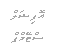 